Weekly Calendar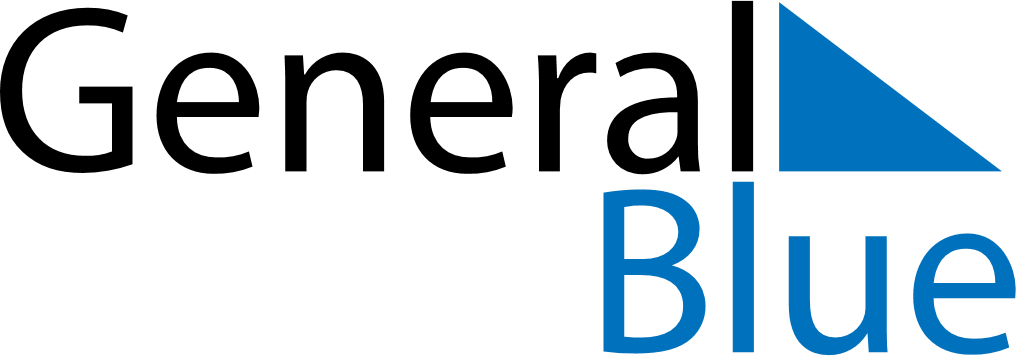 January 16, 2022 - January 22, 2022Weekly CalendarJanuary 16, 2022 - January 22, 2022SundayJan 16MondayJan 17TuesdayJan 18WednesdayJan 19ThursdayJan 20FridayJan 21SaturdayJan 22MY NOTES